PRESSEMITTEILUNG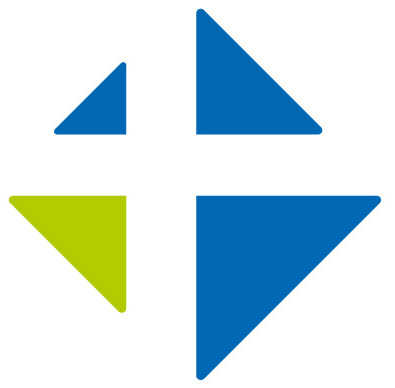 Evangelische Kirche in Mitteldeutschland (EKM)Pressestelle Magdeburg, presse.magdeburg@ekmd.de Friedemann Kahl, 0151-59128575
Pressestelle Erfurt, presse.erfurt@ekmd.deRalf-Uwe Beck, 0172-7962982; Susanne Sobko, 0162-2048755www.ekmd.de 			    PM 046 M – 16.4.2024Eröffnungsgottesdienst zur Landesgartenschau Bad Dürrenberg„Gottes Wort im Blütenmeer“Zur Eröffnung der Landesgartenschau Bad Dürrenberg wird am Sonntag (21. April, 14 Uhr) ein ökumenischer Gottesdienst auf der Hauptbühne gefeiert. Den Gottesdienst gestalten u.a. Landesbischof Friedrich Kramer (Evangelischen Kirche in Mitteldeutschland), Bischof Gerhard Feige (Bistum Magdeburg) und Bischof Thomas Matthes (Neuapostolische Kirche Nord- und Ostdeutschlands). Für Musik sorgt die Banda Escola Popular.Die Landesgartenschau Bad Dürrenberg „Salzkristall und Blütenzauber“ hat vom 19. April bis zum 13. Oktober 2024 geöffnet. Christinnen und Christen der Region veranstalten in ökumenischer Verbundenheit unter dem Motto „Gottes Wort im Blütenmeer“ ein abwechslungsreiches Programm aus Gottesdiensten und dem wöchentlichen Angebot „Volksliedersingen“ auf der LAGA-Hauptbühne.Zudem gibt es an jedem Samstag in der Pflaumenbaumlaube die Möglichkeit, mit Christen aus verschiedenen Konfessionen, aus unterschiedlichsten Organisationen, Einrichtungen und Werken ins Gespräch zu kommen.
Zudem sind alle Gäste der LAGA eingeladen, am Segensbaum unter der vom Künstler Roland Lindner geschaffenen Skulptur „Du sollst ein Segen sein“ zu verweilen, innezuhalten und Kraft zu tanken. Mehr Infos zum unter: www.kirche-laga.dewww.laga-badduerrenberg.dewww.escola-popular.deBei Rückfragen: Christiane Kellner (Superintendentin Kirchenkreis Merseburg), xyz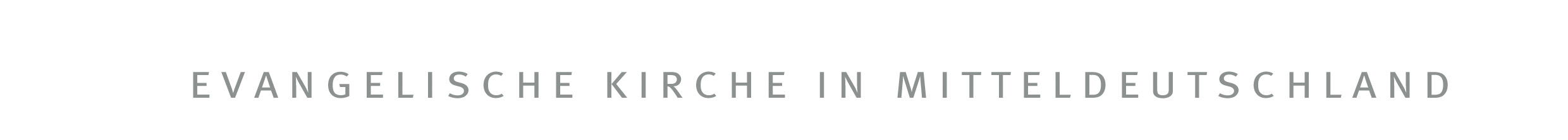 